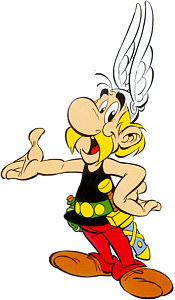 __ ________ Astérix.        __ ____ gaulois.__ ____ petit.____ les cheveux blonds.__ ____ très intelligent.__ _____ un casque et un glaive.                                                                 _______ ___ un petit village en Armorique.__ ____ de la potion magique et __ ____ très fort !                    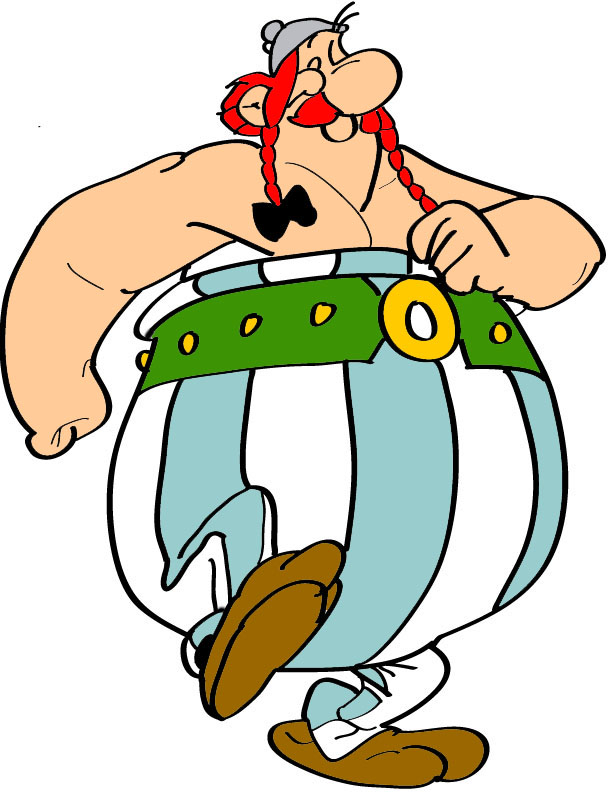 __ ________ Obélix.__ ____ gaulois.__ ____ très gros._______ ______ des sangliers.__ ____ un petit casque.__ ____ très très fort !!!____ un petit chien. Il s’appelle Idéfix.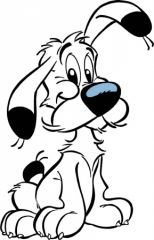 _________ Idéfix.__ ____ petit, noir et blanc.__ ____ courageux et très malin.______ les arbres. __ ________ les soldats romains.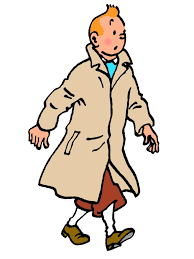 __ ________ Tintin.__ ____ belge.____ les cheveux roux. __ __ ____ ___ très grand.__ _____ un pull bleu, un pantalon marron et des chaussettes blanches.__ ____ reporter et j’adore voyager.__ ____ gentil et courageux.____ un chien, il s’appelle Milou.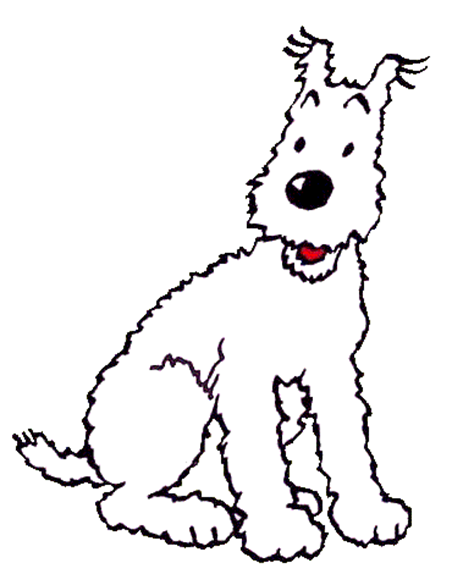 __ _________ Milou.__ ____ le chien de Tintin.__ ____ un fox terrier.__ ____ petit et blanc.__ ____ très courageux et très malin.Tintin et moi, on est inséparables !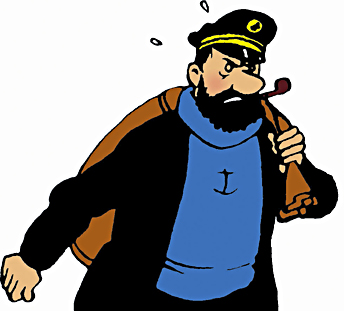 __ ____ le capitaine Haddock.__ _________ Archibald.__ ____ grand.____ les cheveux bruns et ____une barbe.__ ____ marin.__ _____ un pull bleu et une casquette.__ ____ très impulsif !______ du whisky et je fume la pipe. 